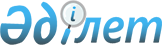 On approval of the List of areas of training of personnel with higher and postgraduate education, the training in which in the form of externship and online training is prohibited
					
			
			
			Unofficial translation
		
					Order of the Minister of Education and Science of the Republic of Kazakhstan of October 2, 2018 № 530. Registered with the Ministry of Justice of the Republic of Kazakhstan on October 9, 2018 № 17513.
      Unofficial translation
      Footnote. The title as amended by the order of the Minister of Science and Higher Education of the Republic of Kazakhstan dated 13.09.2022 No. 44 (shall be enforced upon expiry of ten calendar days after the date of its first official publication).


      In compliance with subparagraph 14-3) of Article 5 of the Law of the Republic of Kazakhstan of July 27, 2007 "On Education" I hereby ORDER:
      1. To approve the attached List of areas of training of personnel with higher and postgraduate education, the training in which in the form of externship and online training is prohibited.
      Footnote. Paragraph as amended by the order of the Minister of Science and Higher Education of the Republic of Kazakhstan dated 13.09.2022 No. 44 (shall be enforced upon expiry of ten calendar days after the date of its first official publication).


      2. In accordance with the statutory procedure of the Republic of Kazakhstan, the Department of Higher and Postgraduate Education of the Ministry of Education and Science of the Republic of Kazakhstan (Toibayev A.Zh.) shall ensure:
      1) the state registration of this order with the Ministry of Justice of the Republic of Kazakhstan;
      2) within ten calendar days from the date of state registration of this order, sending its copy in paper and electronic form both in the Kazakh and Russian languages to the Republican State Enterprise on the Right of Economic Management of the Republican Center of Legal Information for official publication and inclusion into the Reference Control Bank of Regulatory Legal Acts of the Republic of Kazakhstan;
      3) the placement of this order on the Internet resource of the Ministry of Education and Science of the Republic of Kazakhstan after its official publication;
      4) within ten working days after the state registration of this order, the submission of the information on the implementation of measures provided for in subparagraphs 1), 2) and 3) of this paragraph to the Department of Legal Service and International Cooperation of the Ministry of Education and Science of the Republic of Kazakhstan.
      3. Control over the execution of this order shall be entrusted to Aimagambetov A.K., Vice-Minister of Education and Science of the Republic of Kazakhstan.
      4. This order shall enter into force upon the expiry of ten calendar days after the day of its first official publication. List of areas of training of personnel with higher and postgraduate education, 
the training in which in the form of externship and online training is prohibited
      Footnote. The List as amended by the order of the Minister of Science and Higher Education of the Republic of Kazakhstan dated 13.09.2022 No. 44 (shall be enforced upon expiry of ten calendar days after the date of its first official publication).
					© 2012. «Institute of legislation and legal information of the Republic of Kazakhstan» of the Ministry of Justice of the Republic of Kazakhstan
				
      Minister of Education andScience of the Republic of Kazakhstan

Y. Sagadiyev
Approved
by order No. 530 of the Minister
Education and Science
of the Republic of Kazakhstan
of October 2, 2018,
Code
Name of the area of training of personnel with higher and postgraduate education
In the form of externship:
In the form of externship:
Areas of training in higher education – Bachelor degree program:
Areas of training in higher education – Bachelor degree program:
6B061
Information and Communication Technologies
6B062
Telecommunications
6B071
Engineering and the Practice of Engineering
6B072
Manufacturing and processing industries
6B073
Architecture and construction
6B074
Water Industry
6B075
Standardization, certification and metrology (branch-wise)
6B081
Agronomy
6B082
Cattle Breeding
6B083
Forestry
6B085
Land planning
6B086
Water Resources and Water Use 
6В091
Veterinary
6B101 
Healthcare
6B111
Service industry
6B112
Hygiene and Ocupational Safety
6B113
Transport services
6B121
Military science
6B122
National security
6B123
Public security
In the form of online training:
In the form of online training:
Areas of training in higher education – Bachelor's degree program:
Areas of training in higher education – Bachelor's degree program:
6B011
Pedagogy and psychology
6В012
Pedagogy of preschool education and training
6В013
Training of teachers without subject specialization
6В014
Training of teachers with a subject specialization in general development
6В015
Training of teachers in Science
6В016
Training of teachers in the Humanities
6В017
Training of teachers in languages and literature
6В018
Training of specialists in social pedagogy and self-cognition
6В019
Special Pedagogy
6B071
Engineering and the Practice of Engineering
6B072
Manufacturing and processing industries
6B073
Architecture and construction
6B074
Water Industry
6B075
Standardization, certification and metrology (branch-wise)
6B021
Art
6B055
Geology
6В091
Veterinary
6B101 
Healthcare
6B121
Military science
6B122
National security
6B123
Public security
Areas of training in higher education – Master's degree program:
Areas of training in higher education – Master's degree program:
7М011
Pedagogy and psychology
7М012
Pedagogy of preschool education and training
7М013
Training of teachers without subject specialization
7М014
Training of teachers with a subject specialization in general development
7М015
Training of teachers in Science
7М016
Training of teachers in the Humanities
7М017
Training of teachers in languages and literature
7М018
Training of specialists in social pedagogy and self-cognition
7М019
Special Pedagogy
7M071 
Engineering and the Practice of Engineering
7M072 
Manufacturing and processing industries
7М073
Architecture and construction
7М074
Water Industry
7М075
Standardization, certification and metrology (branch-wise)
7M021 
Art
7М055
Geology
7М091 
Veterinary
7M101 
Healthcare
7M121 
Military science
7M122 
National security
7М123
Public security
Areas of training in higher education – Residency:
Areas of training in higher education – Residency:
7R011 
Healthcare
Areas of training in higher education – Doctoral program:
Areas of training in higher education – Doctoral program:
8D011
Pedagogy and psychology
8D012
Pedagogy of preschool education and training
8D013
Training of teachers without subject specialization
8D014
Training of teachers with a subject specialization in general development
8D015
Training of teachers in Science
8D016
Training of teachers in the Humanities
8D017
Training of teachers in languages and literature
8D018
Training of specialists in social pedagogy and self-cognition
8D019
Special Pedagogy
8D071 
Engineering and the Practice of Engineering
8D072 
Manufacturing and processing industries
8D073
Architecture and construction
8D074
Water Industry
8D075
Standardization, certification and metrology (branch-wise)
8D021 
Art
8D055
Geology
8D091 
Veterinary
8D101 
Healthcare
8D121 
Military science
8D122 
National security
8D123
Public security